Číslo spisu: ………/20……Žádám o zařazení svého dítěte k zápisu do 1. třídy s výukou angličtiny od září 2018.Jméno a příjmení dítěte:	__________________________________________________Datum narození:	____________________Rodné číslo:	____________________Trvalé bydliště:	__________________________________________________	__________________________________________________Jméno a příjmení otce:	__________________________________________________Telefon:	____________________Jméno a příjmení matky:	__________________________________________________Telefon:	____________________Kontaktní e-mail:	__________________________________________________Adresa mateřské školy:	__________________________________________________Potvrzuji, že mnou uvedené údaje jsou platné.____________________	______________________________	datum	podpisy obou zákonných zástupcůProsíme odeslat do 28. 2. 2018 na adresu zastupce@zsdrtinova.cz.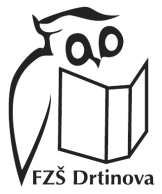 Žádost o zařazení dítěte k zápisu do 1. třídy s výukou angličtinyna Fakultní základní škole s rozšířenou výukou jazyků při PedF UKPraha 5 - Smíchov, Drtinova 1/1861